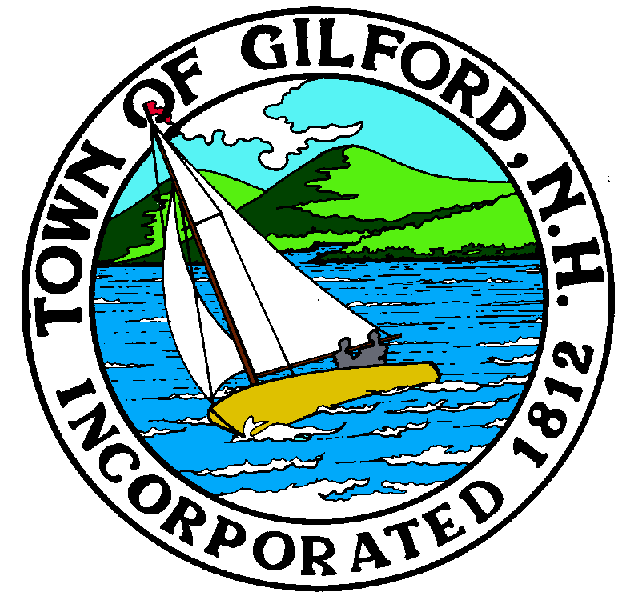 NOTICEGilford Planning BoardOn-Site ReviewFriday, May 14, 20212:30 P.M.Notice is hereby given that the Gilford Planning Board will meet for an on-site review at 314 Old Lake Shore Road on Friday, May 14, 2021 at 2:30 p.m. regarding the following application:A to Z Fitness, LLC – Applicant proposes to amend the site plan for the Gilford Hills Tennis and Fitness Club to add two (2) new outdoor U12 sized (210’ x 135’) soccer fields to the site.  The proposal includes a request for a Conditional Use Permit, pursuant to Section 15.5.2 of the Gilford Zoning Ordinance, to allow excavation and/or filling within the 25 foot wetland buffer.  The property is located at 314 Old Lake Shore Road on Tax Map & Lot #224-068.000 in the Resort Commercial (RC) Zone and Aquifer Protection District.  Site Plan and Conditional Use Permit Review.  Application #2021000083.Anyone interested is invited to attend.If you have questions or wish to obtain further information, please contact the Town of Gilford Department of Planning and Land Use (DPLU) at (603) 527-4727, or stop by the DPLU office at the Gilford Town Hall, 47 Cherry Valley Road, Gilford, New Hampshire 03249. 